Date de vérification du Plan de Leçon : _____________________					Date du Cours : ____________________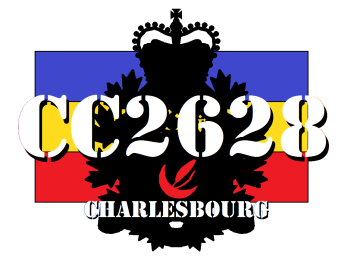 Plan de Leçon    Corps de cadets 2628 charlesbourgIDENTIFICATIONIDENTIFICATIONIDENTIFICATIONIDENTIFICATIONTITRE :TITRE :TITRE :TITRE :NIVEAU :OREN :OCOM :DURÉE :INSTRUCTEUR :INSTRUCTEUR :INSTRUCTEUR :DURÉE :RÉVISIONMinRemarquesINTRODUCTIONMinRemarquesQUOI :POURQUOI :NORME À ATTEINDRE :OÙ :Mentionner s’il y aura un test à la fin de la leçonFORMATION APPROPRIÉEEN PLACE REPOSDÉMONSTRATIONREPOSESCOUADE 1ESCOUADE 1ESCOUADE 1INTRODUCTIONMinRemarquesAFIN DE FACILITER L’INSTRUCTION, LE MOUVEMENT À ÉTÉ DÉCOMPOSÉ EN __ ESCOUADES.REPOSDÉMONTRER AVEC LE COMPTEPOINTS D’ENSEIGNEMENTMinRemarquesEXPLIQUER DE LA TÊTEAUX PIEDSCOLLECTIFPRATIQUEINDIVIDUELPRATIQUECOLLECTIFPRATIQUECONFIRMATIONMinRemarquesPRATIQUEESCOUADE 2ESCOUADE 2ESCOUADE 2INTRODUCTIONMinRemarquesREPOSDÉMONTRER AVEC LE COMPTEPOINTS D’ENSEIGNEMENTMinRemarquesEXPLIQUER DE LA TÊTEAUX PIEDSCOLLECTIFPRATIQUEINDIVIDUELPRATIQUECOLLECTIFPRATIQUECONFIRMATIONMinRemarquesPRATIQUEESCOUADE 3ESCOUADE 3ESCOUADE 3INTRODUCTIONMinRemarquesREPOSDÉMONTRER AVEC LE COMPTEPOINTS D’ENSEIGNEMENTMinRemarquesEXPLIQUER DE LA TÊTEAUX PIEDSCOLLECTIFPRATIQUEINDIVIDUELPRATIQUECOLLECTIFPRATIQUECONFIRMATIONMinRemarquesPRATIQUESOMMAIREMinRemarquesREPOSDÉMONSTRATION DUMOUVEMENT COMPLET EN COMPTANTCONFIRMATIONMinRemarquesPRATIQUE COLLECTIVEL’INSTRUCTEUR COMPTETOUS COMPTETOUS JUGENT LA PAUSETEST FINALCONCLUSIONMinRemarquesQUOIPOURQUOIOÙRÉSULTAT DU TEST ET NORME ATTEINTEPROCHAINE LEÇON (QUOI, QUAND, LIEU, QUI)EN PLACE REPOS